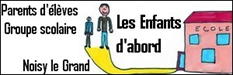 Noisy- Le Grand, 6 Décembre 2019Aux parents et aux personnels du Groupe Scolaire Samuel Wallis,Face au danger constant que constituent les déplacements de camions et engins de chantier autour de l’école depuis des mois, votre association de parents élus a demandé une action urgente de la mairie.Les propositions que nous avons faites pour alimenter les réflexions de la mairie :- gel des mouvements d'engins de chantier et camions uniquement dans les plages horaires à même de sécuriser les entrées et sorties de l'école Samuel Wallis ainsi que les flux de collégiens- mouvements d'ouvriers dans la zone limités dans la même plage horaire- horaires de restrictions sur panneaux visibles dans la zone- panneaux de signalisation lumineux indiquant la présence d'une école- zone piétonne bien éclairée lorsque la lumière baisse- police municipale présente tous les jours - présence d’une traversière en bas de chantier, près du collège.Depuis le 3 Décembre 2019 :l’arrêté de la mairie pris concernant les mouvements dans la zone s’applique malheureusement à tous les véhicules, ce qui n’est pas conforme à notre proposition et constitue un problème pour toute personne devant accéder avec une voiture: parents, enseignants, etc. La police est bien présente sur l’horaire du matin, elle ne l’est pas l’après-midi.Pas de réponses favorables sur les autres propositions à ce jour. Nous allons donc continuer nos échanges avec les services de la mairie pour permettre à Samuel Wallis d’obtenir des conditions de sécurité et d’accès normales.Votre équipe de délégués des parents Les Enfants D’Abord.